FACULTAD DE CONTADURIA Y ADMINISTRACION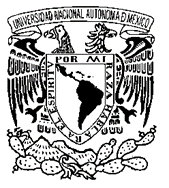 EXÁMENES PROFESIONALESCiudad Universitaria, Cd.MX., a ____ de _________ de 2024Mtra. Norma Angélica González BuendíaJefa de Exámenes Profesionales de la FCAPresentePor este medio me comprometo a cumplir con todos los requisitos de permanencia de la Especialización que marca  Exámenes Profesionales y la División de Estudios de Posgrado, con la finalidad de obtener mi grado académico de licenciatura, y de no reunir los requisitos correspondientes; renuncio a mi  opción de Titulación por Estudios de Especialización, así como a los trámites que se hayan realizado en la División de Estudios de Posgrado, a los derechos y actos que se deriven de la misma, en el entendido de que deberé optar por otra opción de titulación que el reglamento lo permita por no reunir los requisitos de permanencia :Cursar cuatro asignaturas por semestre.Si llegara a reprobar una asignatura, será dado de baja de la opción de titulación porque no podrá concluirla en tiempo y forma.Mantener un promedio mínimo en cada una de las asignaturas de 9.0 (nueve) de calificaciónTerminar con el 100% de créditos de la Especialización dentro del periodo de tiempo límite establecido en el plan de estudios correspondiente. AtentamenteNombre y firma del alumnoNo. de cta.: ___________ Generación: ____ Licenciatura:______________